Zelený štvorlístok Nemšová, občianske združenie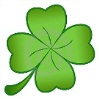 Školská 9, 914 41  Nemšová, Mail: zelenystvorlistok.nemsova@centrum.skIČO: 42282748, DIČ: 2023987779Bankové spojenie: SLSP Nemšová, č. účtu: 5051602848/0900Vážení rodičia a priatelia školy, ďakujeme všetkým fyzickým aj právnickým osobám, ktoré prispeli svojou čiastkou z dne z príjmu v minulom kalendárnom roku k rozvoju a skvalitneniu aktivít žiakov Katolíckej spojenej školy v Nemšovej.Aj v tomto roku sa na Vás obraciame s prosbou o darovanie 2% z Vašej dane z príjmu podľa Zákona č.595/2003  neziskovej organizácii zriadenej pri KSŠ v Nemšovej - Občianskemu združeniu Zelený štvorlístok Nemšová. Toto OZ bolo založené v novembri 2013 na podporu a pomoc Katolíckej spojenej škole (jej zložkám – MŠ sv. Gabriela, ZŠ sv. Michala a Centrum voľného času KSŠ),  skvalitnenie výchovno-vzdelávacieho programu, rozvoj duševného a fyzického zdravia detí, skvalitnenie a skrášlenie priestorov, pomoc pri kultúrnych a športových aktivitách. Ak nám Vy, alebo Vaši príbuzní, či známi chcú pomôcť, je potrebné urobiť nasledovné:Ak ste zamestnanec:Do 15.2.2016 požiadajte zamestnávateľa o vykonanie ročného zúčtovania preddavkov na daň z príjmov a o vystavenie Potvrdenia o zaplatení dane.Z tohto Potvrdenia si viete zistiť dátum zaplatenia dane a vypočítať 2% z Vašej zaplatenej dane (táto suma musí byť minimálne 3 €).Vyplňte Vyhlásenie o poukázaní 2% z dane (toto Vyhlásenie bude od januára 2016 k dispozícii na recepcii školy s už vyplnenými údajmi o prijímateľovi – OZ Zelený štvorlístok Nemšová).Obe tlačivá (Potvrdenie spolu s Vyhlásením) doručte do 30. apríla 2016 na daňový úrad podľa Vášho bydliska.Ak si podávate daňové priznanie sami:Riadne vyplňte daňové priznanie a vypočítajte si Vaše 2% z dane z príjmov fyzickej osoby.V odd. VIII. vyplníte kolónky na poukázanie 2% z dane v prospech 1 prijímateľa. Údaje, ktoré je potrebné uviesť:Obchodné meno alebo názov: Zelený štvorlístok NemšováSídlo – obec, PSČ, ulica, číslo: Nemšová, 914 41, Školská 9Právna forma:	Občianske združenieIdentifikačné číslo (IČO): 42282748  (toto číslo sa do kolónky vypisuje zľava)Riadne vyplnené daňové priznanie doručte v lehote, ktorú máte na podanie daňového priznania (zvyčajne do 31.3.2016) na daňový úrad podľa Vášho bydliska.Ak poukzujete 2% ako právnická osoba:Vypočítajte si Vaše 1,0% (2%) z dane z príjmov právnickej osoby– to je maximálna suma, ktorú môžetepoukázať v prospech prijímateľa/prijímateľov, poukázať môžete aj menej ako 1,0% (2%), musí však byť splnená podmienka minimálne 8 € na jedného prijímateľa.POZOR:a) Ak právnická osoba (firma) v roku 2015 až do termínu na podanie daňového priznania a zaplatenie dane v roku 2016 (zvyčajne do 31.3.2016) NEDAROVALA financie vo výške minimálne 0,5% z dane na verejnoprospešný účel (aj inej organizácii, nemusí byť iba prijímateľovi), tak môže poukázať iba 1,0% z dane – vyznačí v daňovom priznaní, že poukazuje iba 1,0% z daneb) Ak právnická osoba (firma) v roku 2015 až do termínu na podanie daňového priznania a zaplatenie dane v roku 2016 (zvyčajne do 31.3.2016) DAROVALA financie vo výške minimálne 0,5% z dane na verejnoprospešný účel (aj inej organizácii, nemusí byť iba prijímateľovi), tak môže poukázať 2% z dane – označí v daňovom priznaní, že poukazuje 2% z dane (tak ako po minulé roky)V daňovom priznaní pre právnické osoby – časť IV. sú už uvedené kolónky na poukázanie 1,0% (2%) z dane v prospech 1 prijímateľa.Údaje, ktoré potrebujete do daňového priznania uviesť, nájdete v Zozname prijímateľov pri organizácií/organizáciách, ktorú/é ste si vybrali.Pokiaľ ste si vybrali viac prijímateľov, vložte do daňového priznania ďalší list papiera ako prílohu (je uvedená na poslednej strane DP) a uveďte tam analogicky všetky potrebné identifikačné údaje o prijímateľoch a sumu, ktorú chcete v ich prospech poukázať. V kolónke 4 uveďte, koľkým prijímateľom chcete podiel zaplatenej dane poukázať.Ak súhlasíte so zaslaním údajov (obchodné meno alebo názov, sídlo a právna forma) vami určeným prijímateľom, tak zaškrtnite súhlas so zaslaním údajov. – NOVINKA od roku 2016!Riadne vyplnené daňové priznanie doručte v lehote, ktorú máte na podanie daňového priznania na Váš daňový úrad a v tomto termíne aj zaplaťte daň z príjmov.Daňový úrad po kontrole údajov a splnení všetkých podmienok má zákonnú lehotu 90 dní na to, aby previedol sumy, ktoré ste poukázali, v prospech Vami vybraných prijímateľov.